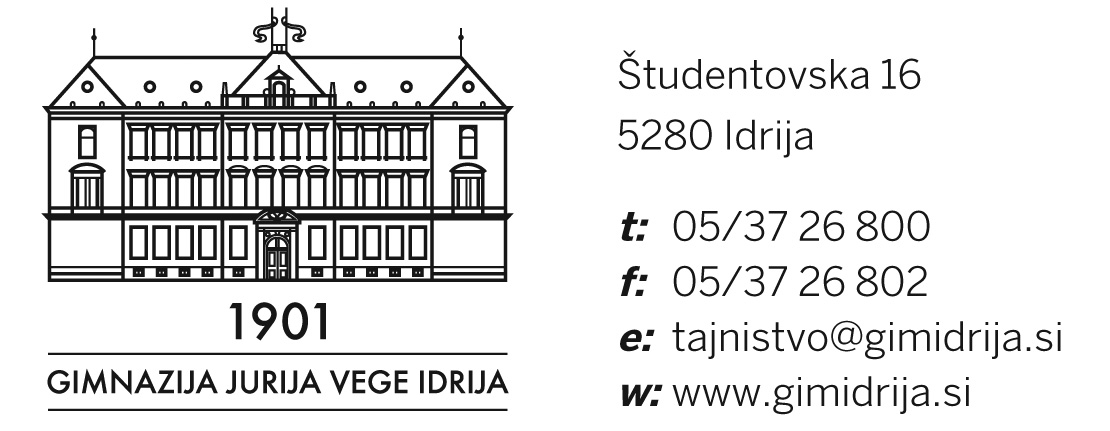 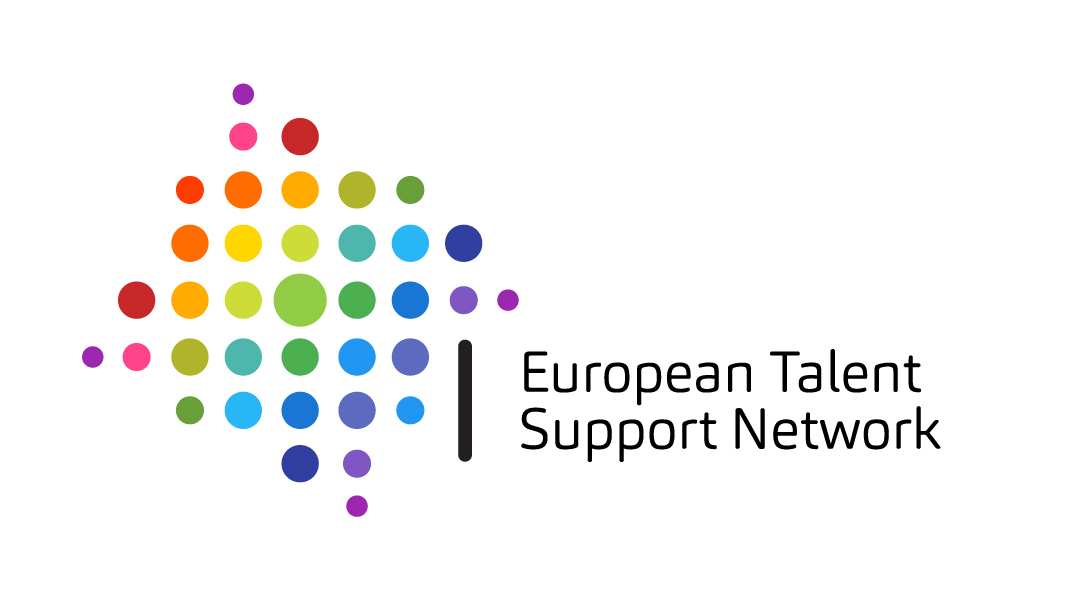 POPRAVNI, DOPOLNILNI IN PREDMETNI IZPITIZA ZAKLJUČNE LETNIKE (3. M, 4. A, 4. B, 4. T) SPOMLADANSKI ROKV obdobju od 24. 5. do 26. 5. 2021 lahko dijaki zaključnih letnikov opravljajo:samo en popravni ALI samo en dopolnilni izpit (ne obeh – odlok ministrice) in največ 2 predmetna izpita - izboljševanje ocen (ob posebni odobritvi ravnateljice največ 3). Obrazložitev: Ker je zanje to spomladanski rok, lahko posamezni dijak skupaj opravi največ dva izpita; v primeru utemeljenih razlogov lahko ravnatelj odobri tudi več izpitov (27. člen Pravilnika o ocenjevanju). Dijak lahko opravlja največ en izpit na dan, kar tudi teoretično pomeni največ 3 izpite v tem roku.Prijave k izpitom so možne do vključno petka, 21. 5. 2021, do 12:00 ure v nabiralnik pred tajništvom GJV ali po elektronski pošti na naslov izpit@gimidrija.si na predpisani prijavnici http://www.gim-idrija.si/files/2015/09/Zapisnik-o-izpitu201.pdf.Razpored izpitov bo objavljen v petek, 21. 5. 2021 popoldne na spletni strani šole.Idrija, 18. 5. 2021								Danijela Brložnik										Organizator izpitov